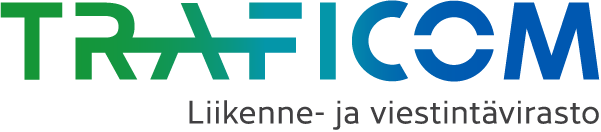 Plan för styrning av passagerarströmmar enligt 58 h § i lagen om smittsamma sjukdomarPlanen beskriver de åtgärder genom vilka passagerarna anvisas att stiga på och av trafikmedel med så stora säkerhetsavstånd som möjligt. Planen, med undantag för personuppgifter som ingår i den, ska finnas synlig för passagerarna. Planen ska på begäran visas upp för kommunen, regionförvaltningsverket samt Transport- och kommunikationsverket.1.  Plan för användning av lokalerna2. Allmänna skyldigheter för den som disponerar över lokalernaMer informationTransport- och kommunikationsverkets kontaktuppgifter (www.traficom.fi)Aktör som ansvarar för lokalen och leverantör av transport- eller trafiktjänster Aktör som ansvarar för lokalen och leverantör av transport- eller trafiktjänster Planen utarbetadesPlanen uppdaterades senastAnsvarig för planen och uppdateringen av den      Telefonnummer till den ansvarigaLagen om smittsamma sjukdomar (58 c § 6 mom.) förpliktar leverantörer av transport- eller trafiktjänster och de som disponerar över lokalerna att tillsammans ordna användningen av lokalerna så att kunderna och de som rör sig i lokalerna har faktiska möjligheter att undvika närkontakter med varandra. Med närkontakt avses att personer har fysisk kontakt eller vistas ansikte mot ansikte eller i samma utrymme på mindre än två meters avstånd från varandra i över 15 minuter. Passagerarnas vistelse ska ordnas med säkerhetsavstånd enligt vad som är möjligt med beaktande av verksamhetens särdrag.Enligt 58 c § i lagen om smittsamma sjukdomar ska leverantörer av transport- eller trafiktjänster och den som disponerar över lokalerna tillsammans se till attPassagerarnas vistelse och rörelser ska ordnas så att tillräckliga säkerhetsavstånd mellan kunderna eller sällskapen är möjligaPassagerarna ska ha möjlighet att tvätta eller desinficera händernaPassagerarna ska ges anvisningar för rengöring av händerna, hållande av tillräckliga säkerhetsavstånd och andra åtgärder för förebyggande av smittspridningRengöringen av lokaler och ytor som används av passagerare effektiviseras Passagerarna får anvisningar för hur de ska stiga på och av trafikmedlet Traficom har gett en anvisning för leverantörer av transport- eller trafiktjänster samt aktörer som förfogar över lokaler xx.3.2021. Anvisningen finns på Traficoms webbplats: Övrigt att beaktaTjänsteleverantören ska bifoga planen som en del av den plan som utarbetas enligt 18, 18 a, 58, 66 eller 129 § i lagen om transportservice eller motsvarande lagstiftning på Åland.koronaneuvonta@traficom.fi